SOMMER SAMMEN PROGRAM 2017Informasjon og påmeldingEN OPPLEVELSESRIK SOMMER MED AKTIVITETERAvdeling Barn og Unge Fritid ved Kulturenheten i Harstad kommune, ønsker alle som vil oppleve en spennende og lærerik sommer velkommen til kurs og aktiviteter for barn, ungdom og voksne med funksjonshemming.I år kan vi tilby følgende: Ettermiddagsbesøk til Olaåsen gårdTur til Folkeparken, Gangsåstoppen, TV-TårnetAction Painting, dans og bevegelse på Ungdommens husTur til Tjeldøya – vi går Stien langs leiaDagstur til Valhall på KrøttøyaDagstur med hurtigruta til SortlandUngdommens hus sine lokaler vil i år være treffstedet for noen av aktivitetene som Action Painting, dans og bevegelse. Blir det fint vær holdes aktiviteten ute.I år starter vi opp allerede torsdag 22.juni med besøk på Olaåsen gård fordi da er alle dyrene fortsatt på gården.Så er det festspill og NUK++ fra mandag 26. juni til lørdag 1.juli. Vi fortsetter med Sommer Sammen tirsdag 4.juli med tur til Folkeparken.Torsdag 22.juni 17.00 – 20.00 Olaåsen gård.Vi besøker gården og får se på dyrene de har der. Det blir kjøring med hest og vogn. Etterpå går vi opp i den store koselige lavvoen hvor vi får servert pølser, saft, is og kaffe, samt at det blir eventyrstund med Will Rubach. Husk å ta med fotoapparat. Klær etter vær og forhold.Turen passer for alle og koster 300,- Inkludert i prisen er kjøring med hest og vogn. Lavvobesøk med servering av pølser, is, kaffe og saft.Tirsdag 4.juli 11.00 -14.00 FolkeparkenVi starter opp Sommer Sammen med en tur inn til gapahukene på myra. Grilling, sosialt samvær, leker og aktiviteter. Ta gjerne med fotoapparat og ta noen bilder. Ta med egen grillmat. Det blir bålkaffe og saft for de som ønsker det.Turen passer for alle og er gratis.Onsdag 5.juli 10.00 – 14. 30 Action Painting på Ungdommens husHar du hørt om Action Painting? Action Painting er en beskrivelse av en bestemt teknikk, hvor maleriet er utført med store sveipende strøk. Teknikken innebærer at fargen dryppes, sprøytes og kastes på lerretet. Skapelsesprosessen blir en del av verket og etterlater mange og tydelige spor. Vi skal bruke energi og kreativitet til å lage mange flotte bilder denne dagen.Aktiviteten passer for alle og koster kr 100,-. Ta med matpakke. Gratis kaffe, te og frukt. Om det blir fint vær så holder vi aktiviteten ute. Sted bestemmes seinere.Fredag 7.juli 08.00 – 18.00 Tur med hurtigruta til Sortland.I dag reiser vi med Hurtigruta Kong Harald til Sortland hvor vi er framme kl.12.30. Vi spiser lunsj og koser oss på kafe. Har du lyst til å gå i butikker eller bare gå en tur i byen så blir det mulighet for det. Vi reiser tilbake med buss kl. 15.40 fra bussterminalen. Turen passer for alle og koster kr 400,-Tirsdag 11.juli 11.00 – 14.00 Tur til GangsåstoppenVi går opp til Gangsåstoppen fra parkeringsplassen ved Toppenveien. På Gangsåstoppen er det en flott utsikt over byen og muligheter til å ta fine bilder. Så ta med deg fotoapparat. Trenger du transport så gir du beskjed om det. Turen er ikke tilrettelagt for rullestolbrukere. Ta med deg matpakke og drikke. Værforbehold.Onsdag 12.juli 10.00 – 15.00 Tur til Tjeldøya og Stien langs leiaTorsdag 13.juli 10.00 – 15.00 Tur til Tjeldøya og Stien langs leiaDenne turen settes opp med 2 alternativer da det er begrenset med plass i leiebilen. Bilen tar 8 personer. Derfor anbefales de som kan kjøre med egne biler å gjøre det. På Tjeldøya skal vi kose oss i fjæra og gå Stien langs leia. Her er det lagt til rette for rullestolbrukere. Vi griller ved lavvoen og rasteplassen. Aktiviteten passer for alle og koster 100,- inkludert i prisen er kaffe, te og kjeks. Ta med deg egen grillmat og drikke. Tirsdag 18.juli 11.00 – 14.00 Tur til TV-Tårnet og gapahukenVi kjører eller går opp til TV-Tårnet hvor vi skal grille, kose oss og nyte utsikten.  Ved TV-Tårnet er det en fin gapahuk med platting, bord og stoler. Dette er en plass med flott utsikt over byen så om du har lyst til å ta noen fine bilder ta med deg fotoapparatet ditt. Turen passer for alle og er gratis. Ta med deg grillmat og drikke.Onsdag 19.juli 08.00 – 18.00 Tur til Valhall på Krøttøya.Denne dagen tar vi båten fra Harstad kai til Krøttøya. På Krøttøya blir det båttur ut i skjærgården og den som har lyst kan fiske. Etter båtturen blir det aktivitetsløype med forskjellige aktiviteter. Lunsj skal vi spise på Vallhall. Dette blir en heldagstur hvor du også kan ta deg en tur i fjæra, nyte naturen og se på fuglelivet. Ta gjerne med fotoapparat da det sikkert blir mulighet til å ta noen flotte bilder.Aktiviteten passer for alle og koster 350,- som er inkludert lunsj og båttur.Torsdag 20.juli 10.00 – 14.30 Vi møtes på Ungdommens hus for avslutning av Sommer Sammen. Det blir dans, lek og bevegelse.Da er siste dag kommet for Sommer Sammen. Vi samles på Ungdommens hus for kaffekos, kaker og sosialt samvær. Så skal vi være i bevegelse med dans og moro en stund før vi sier god ferie og så sees vi til nye aktiviteter til høsten.Aktiviteten er gratis og passer for alle.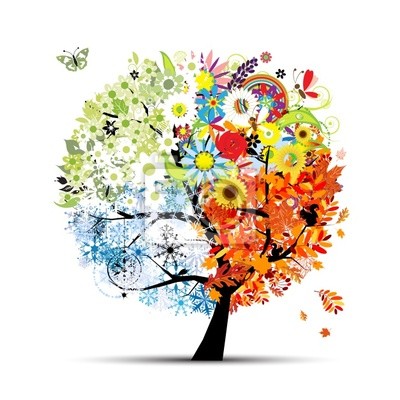 For mer informasjon og påmelding kontaktAnne-Grete Roulund tlf 77 02 62 58 eller påmobil 472 76 991E-post: anne.roulund@harstad.kommune.noPåmeldingsfristen er 9.juni 2017